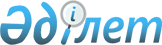 Қаржылық есептілік депозитарийін құру жөніндегі шаралар туралыҚазақстан Республикасы Үкіметінің 2008 жылғы 23 желтоқсандағы N 1228 Қаулысы



      "Бухгалтерлік есеп пен қаржылық есептілік туралы" Қазақстан Республикасы Заңының 
 19-бабының 
 7-тармағына сәйкес Қазақстан Республикасының Үкіметі 

ҚАУЛЫ ЕТЕДІ:






      1. Жария мүдделі ұйымдар үшін қаржылық есептілік депозитарийі



құрылсын.





      2. Қазақстан Республикасы Қаржы министрлігі осы қаулыдан



туындайтын қажетті шараларды қабылдасын.





      3. Қазақстан Республикасы Үкіметінің кейбір шешімдеріне мынадай



толықтырулар енгізілсін:





      1) "Қазақстан Республикасы Қаржы министрлігінің Мемлекеттік мүлік және жекешелендіру комитеті "Ақпараттық-есептеу орталығы" шаруашылық жүргізу құқығындағы республикалық мемлекеттік кәсіпорнының кейбір мәселелері" туралы Қазақстан Республикасы Үкіметінің 2005 жылғы 19 мамырдағы N 475 
 қаулысында 
 (Қазақстан Республикасының ПҮАЖ-ы, 2005 ж., N 21, 254-құжат):



      2-тармақтың 2) тармақшасындағы "жүзеге асыру" деген сөздерден кейін ";" белгісі қойылып, мынадай мазмұндағы 3) тармақшамен толықтырылсын:



      "3) жария мүдделі ұйымдар үшін қаржылық есептілік депозитарийін өткізу қызметін жүзеге асыру";





      2) "Қазақстан Республикасы Қаржы министрлігінің кейбір мәселелері туралы" Қазақстан Республикасы Үкіметінің 2008 жылғы 24 сәуірдегі N 387 
 қаулысында 
 (Қазақстан Республикасының ПҮАЖ-ы, 2008 ж., N 22, 205-құжат):



      көрсетілген қаулымен бекітілген Қазақстан Республикасы Қаржы министрлігінің қарамағындағы ұйымдардың тізбесінде:



      мынадай мазмұндағы жолмен толықтырылсын:



      "Ақпараттық-есептеу орталығы" акционерлік қоғамы".





      4. "Қазақстан Республикасы Қаржы министрлігі Мемлекеттік мүлік және жекешелендіру комитетінің мәселелері" туралы Қазақстан Республикасы Үкіметінің 2004 жылғы 28 қазандағы N 1114 
 қаулысының 
 (Қазақстан Республикасының ПҮАЖ-ы, 2004 ж., N 40, 525-құжат) күші жойылды деп танылсын.





      5. Осы қаулының орындалуын бақылау Қазақстан Республикасы Қаржы министрлігіне жүктелсін.





      6. Осы қаулы қол қойылған күнінен бастап қолданысқа енгізіледі.

      

Қазақстан Республикасының




      Премьер-Министрі                                     К. Мәсімов


					© 2012. Қазақстан Республикасы Әділет министрлігінің «Қазақстан Республикасының Заңнама және құқықтық ақпарат институты» ШЖҚ РМК
				